Sensoneo listed in Sigfox catalogueBratislava, 6 of November, 2017Sensoneo, a leading provider of smart enterprise-grade waste management solutions, announced that the company has been recently added to the Partner Network Catalogue of a world’s leading IoT network provider – Sigfox. Sensoneo is listed in the Waste Management category and presents detailed description of its unique solution, particular products and benefits. Sensoneo is very proud to be listed in Sigfox Partner Network Catalogue along with other providers and producers of highly professional equipment and technologies that applies usage of Sigfox IoT network. Presence of Sensoneo smart waste management solution in the catalogue is a proof of our global business readiness and capability to quickly scale. Listing in the catalogue also represents great opportunity to get in touch with relevant partners and customers easier. Sigfox is one of the world’s leading IoT network providers. Sigfox network provider covers 3,8 million km2 and is active in 45 countries and regions. Sigfox believes that having a global, simple, low-cost and low-power connectivity solution is fundamental. This is the challenge that Sigfox addresses by deploying a low-bandwidth dedicated network.Sensoneo is a global enterprise-grade smart waste management solution provider that enables cities and businesses to manage their waste cost-efficiently, be more environmentally responsible and improve the well-being of people. 
Through its unique smart waste management technology, Sensoneo is redefining the way waste is managed. The solution combines unique ultrasonic Smart Sensors (Single, Double, Quatro and patent-pending Micro-sensors) that monitor waste real-time with sophisticated software (Smart Analytics, Smart Route Planning and Smart Waste Management System) providing cities and businesses with data-driven decision making, and optimization of waste collection routes, frequencies and vehicle load. This results in overall waste collection cost reduction of at least 30% and carbon emission reduction up to 60% in cities. 
Sensoneo smart waste management has attracted cities and business around the world and the solution is installed in numerous locations across Europe, North America, South America, Middle East, Australia and New Zealand. For more information about how Sensoneo can help you manage your waste smarter, please visit www.sensoneo.com.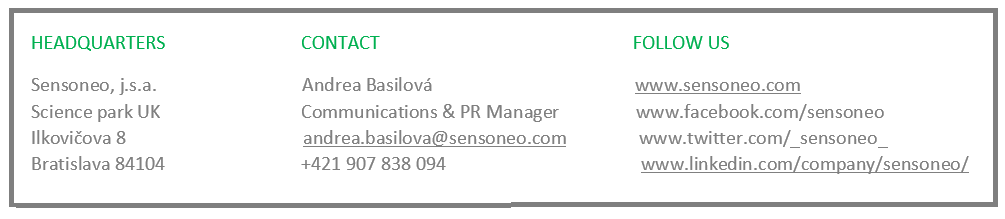 